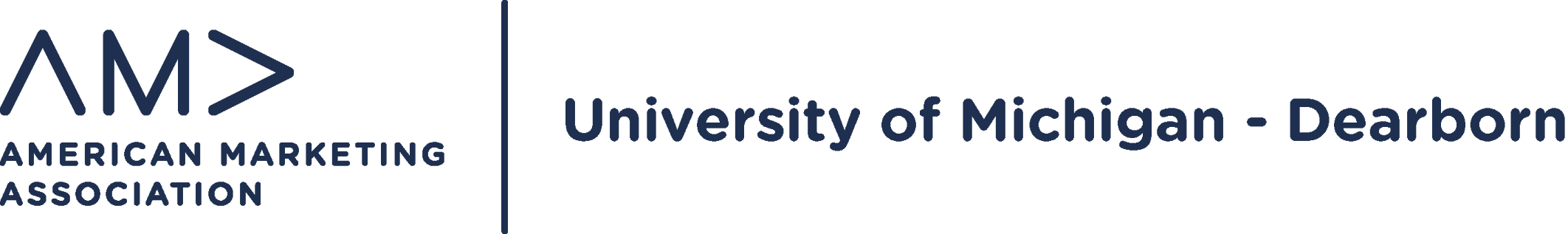 AMA Winter 2018 Executive Board ApplicationFor your convenience, this form can be completed digitally within Microsoft Word. Place your cursor inside the various form areas and begin typing. In the “Select Positions of Interest” section, you can select the positions you’re interested in applying for by clicking the boxes. After you have completed the form and the associated questions on the next page, please save it in the following format:  AMA UMD 2018 E-Board Application_FullName (preferred format is a PDF file). Send your file to Kristina Lee (leeek@umich.edu) and CC Jenan Makki (jymakki@umich.edu) with the subject matching the same format of the PDF file mentioned above. Although it is not required, you may attach your most current resume.Note: Deadline to submit your application is December 23, 2018.Thanks for applying and good luck!Please answer the following questions:Briefly explain your current career goals and why? (e.g. I want to do PR, etc.)Why did you pick the position choices above? (Please note which position is your top choice)What is something you would like to implement or see AMA do following the end of the Fall semester?Applicant InformationSelect Positions of InterestOf the positions listed below, please select 2-3 positions you would be most interested in being considered for candidacy. AMA UMD Open Vice President (VP) Positions AMA UMD Open Director Positions ☐Director of Advertising ☐Director of Professional Dev.☐☐